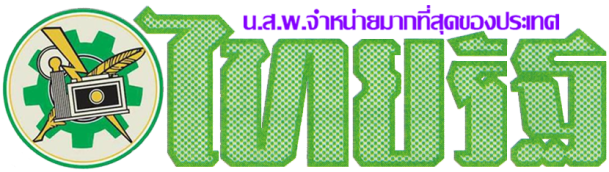 ข่าวประจำวันศุกร์ที่ 15 มิถุนายน  2561 หน้าที่ 15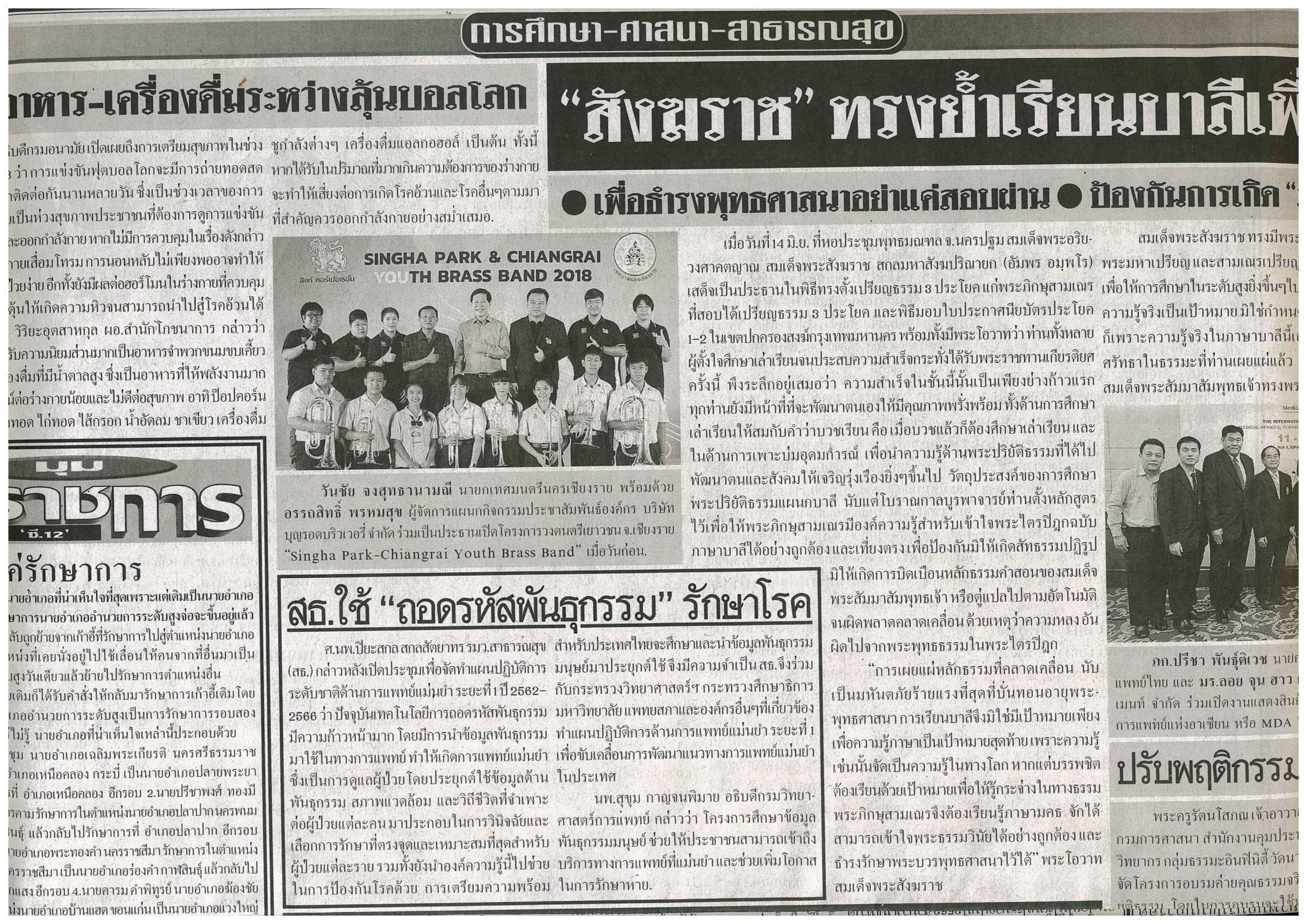 ข่าวประจำวันศุกร์ที่ 15 มิถุนายน  2561 หน้าที่ 15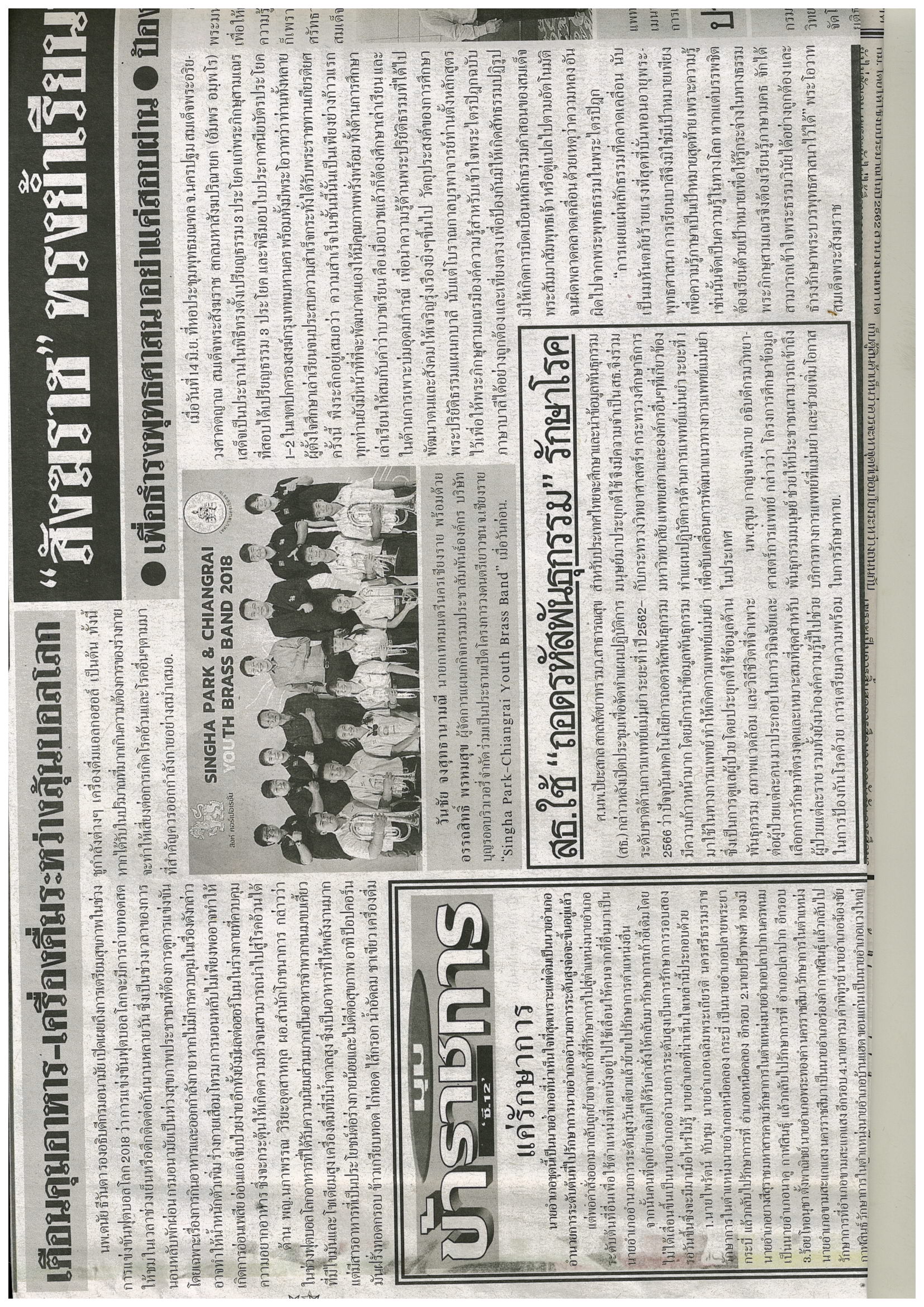 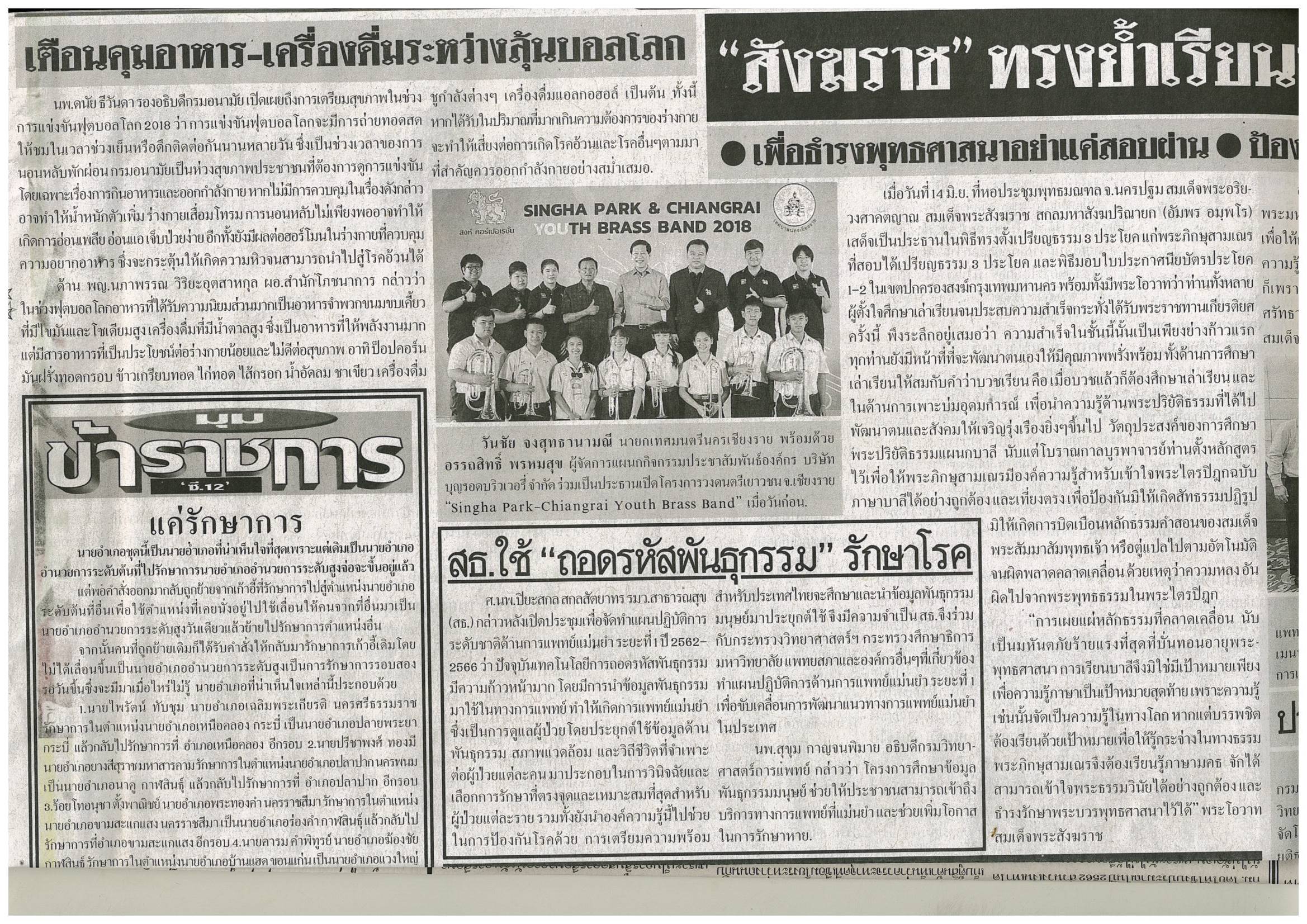 